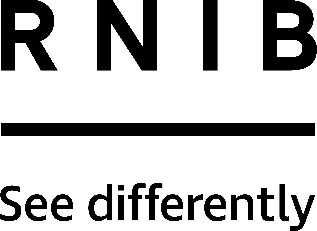 Ambutech symbol canes (MS20, MS22, MS23, MS25, MS40, MS41, MS42, MS43)Thank you for purchasing from RNIB. In the unlikely event the item is unsuitable, please contact us within 14 days of receipt to obtain your returns number. To ensure your return goes smoothly, the item and all components must be in as new condition and packed in its original, undamaged packaging. For further details and guidance on returning faulty items, please see the Terms and conditions of sale and How to contact RNIB sections of this instruction manual.Please retain these instructions for future reference. These instructions are also available in other formats. General descriptionThe following canes are covered within these instructions:MS20 (white) MS40 (red and white) – 70cmMS22 (white) MS41 (red and white) – 85cmMS23 (white) MS42 (red and white) – 100cmMS25 (white) MS43 (red and white) – 105cmAmbutech symbol canes are made from aluminium. The sections are joined together by one piece of elastic cord held in place by an eyelet style tip, and knotted through a plastic end cap on the handle.White symbol canes are intended to be used to indicate visual impairment only. They are not designed to be used as a support aid, or for detecting obstacles on the ground such as kerbs and steps. Red and white banded symbol canes highlight both a hearing and visual impairment. Hints and Tips Looking after your caneClean the joints regularly with a wet cloth. Do not use the cane if there is evidence of fraying of the elastic cord. Check for excessive wear of the cane tips and replace when necessary.How to contact RNIBPhone: 0303 123 9999Email: shop@rnib.org.ukAddress: The Grimaldi Building, 154a Pentonville Road, London N1 9JE.Online Shop: shop.rnib.org.ukEmail for international customers: kaorders@rnib.org.uk Terms and conditions of saleThis product is guaranteed from manufacturing faults for 12 months from the date of purchase.  If you have any issues with the product and you did not purchase directly from RNIB then please contact your retailer in the first instance. For all returns and repairs contact RNIB first to get a returns authorisation number to help us deal efficiently with your product return. You can request full terms and conditions from RNIB or view them online. @2024 Royal National Institute of Blind People.  All rights reserved. RNIB Enterprises Limited is a company limited by shares (0887094) registered in England and Wales.  Registered office: The Grimaldi Building, 154a Pentonville Road, London N1 9JE.  RNIB Enterprises Limited is a wholly owned trading subsidiary of the Royal National Institute of Blind People ("RNIB"), a charity registered in England and Wales (226227) and Scotland (SC039316). RNIB Enterprises Limited donates all of its taxable profits to RNIB.Date: March 2024© RNIB